    Ministério da Educação 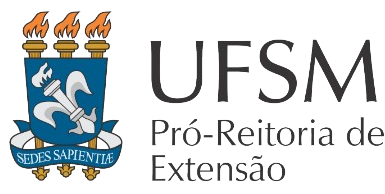     Universidade Federal de Santa Maria     Pró-Reitoria de Extensão     Desenvolvimento RegionalEDITAL 017/2024 PRE/UFSMCHAMADA TERRITÓRIO IMEMBUYANEXO IV - FICHA DE INSCRIÇÃO Contatos do/a coordenador/a: 1-  Título do Projeto:  2-  Número do Projeto (disponível no Portal de Projetos): 3- Resumo do Projeto (conforme registrado no Portal de Projetos):4- Eixo atendido pela ação proposta:(  ) Eixo 1 - UFSM Silveira Martins e CAPPA(  ) Eixo 2 - Santa Maria/Distrito Criativo Centro GARE(  ) Eixo 3 - Geoparques5. Caso a ação atenda ao Eixo 3 - Geoparques, em qual/is território/s a  ação será desenvolvida?(  ) Caçapava Geoparque Mundial da UNESCO(  ) Quarta Colônia Geoparque Mundial da UNESCO(  )  Projeto Geoparque Raízes de Pedra6- A proposta atende à/s demanda/s específica/s listada/s nos Anexo I, II ou III do Edital 17/2024?(  ) Sim. Qual/is? _______________________________________________________  (  ) Não       7- De que forma a ação atenderá à(s) demanda(s)? ________________________________________________________________________8- Qual/is Objetivo/s do Desenvolvimento Sustentável (ODS) será/ão atendido/s pela proposta? (  ) ODS 1 - Erradicação da pobreza(  ) ODS 2 - Fome zero e agricultura sustentável(  ) ODS 3 - Saúde e bem-estar(  ) ODS 4 - Educação de Qualidade(  ) ODS 5 - Igualdade de Gênero(  ) ODS 6 -  Água potável e saneamento(  ) ODS 7 - Energia limpa e acessível(  ) ODS 8 - Trabalho decente e crescimento econômico(  ) ODS 9 -  Indústria, inovação e infraestrutura(  ) ODS 10 - Redução das desigualdades(  ) ODS 11 - Cidades e comunidades sustentáveis(  ) ODS 12 - Consumo e produção responsáveis(  ) ODS 13 - Ação contra a mudança global(  ) ODS 14 - Vida na água(  ) ODS 15 - Vida terrestre(  ) ODS 16 - Paz, justiça e instituições eficazes(  ) ODS 17 - Parcerias e meios de implementação9- Objetivo/s e relação da ação com o/s Eixo/s do Edital (até 2000 mil caracteres):_________________________________________________________________________10 - Detalhamento da/s atividade/s prevista/s na ação para o ano corrente (máximo 1500 caracteres):_________________________________________________________________________11 - Impacto e transformação social esperados com a ação (máximo 1000 caracteres):_________________________________________________________________________12- Parcerias internas e/ou externas envolvidas na ação (se for o caso, listar também as contrapartidas das parcerias):_________________________________________________________________________13-  Orçamento para o ano de 2024:14- Plano de trabalho do(s) bolsista(s) para o período de execução da ação (01/05/2024 a 30/11/2024). _______________________________________________________—1 Exemplos de materiais de consumo podem ser encontrados nos itens do Almoxarifado Central (relatório SIE 5.4.3.22) e nos itens do Extrato de Contratos ou Registros (relatório SIE 5.5.99.03.28).Telefone/WhatsApp: E-mail:Tipo de despesa de custeioNúmero de Bolsas (indicar o quantitativo de cotas de bolas) para cada opção)Número de Bolsas (indicar o quantitativo de cotas de bolas) para cada opção)1. Auxílio Financeiro a Estudantes: informe o número de bolsistas necessários. Ensino Médio: Técnico/Graduação:Pós-Graduação:Ensino Médio: Técnico/Graduação:Pós-Graduação:2. Material de Consumo1 Descrição/QuantidadeValor Total2.1 Material de divulgação – gráfica da UFSM2.2 Itens do almoxarifado central e/ou registro de preços 3 Transporte com carro oficial Número de viagensQuantidade total de quilômetrosEXEMPLO: Descrever o itinerário - Santa Maria  - Silveira Martins160 km